Goal Tracking SheetOutcome Goal _____________________________      Month:_______________________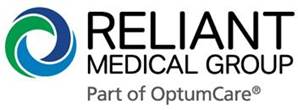 Behavioral Health(508) 856-0732Goal Tracking SheetOutcome Goal:______________________________      Month:_______________________Behavioral Health(508) 856-0732Process GoalsGoal 1:Goal 1:Goal 1:Goal 1:Goal 1:Goal 1:Goal 1:Process GoalsGoal 2:Goal 2:Goal 2:Goal 2:Goal 2:Goal 2:Goal 2:Process GoalsGoal 3:Goal 3:Goal 3:Goal 3:Goal 3:Goal 3:Goal 3:Process GoalsGoal 4:Goal 4:Goal 4:Goal 4:Goal 4:Goal 4:Goal 4:12345678910111213141516171819202122232425262728293031Process GoalsGoal 1:Goal 1:Goal 1:Goal 1:Goal 1:Goal 1:Goal 1:Process GoalsGoal 2:Goal 2:Goal 2:Goal 2:Goal 2:Goal 2:Goal 2:Process GoalsGoal 3:Goal 3:Goal 3:Goal 3:Goal 3:Goal 3:Goal 3:Process GoalsGoal 4:Goal 4:Goal 4:Goal 4:Goal 4:Goal 4:Goal 4:12345678910111213141516171819202122232425262728293031